Прилог 5.Извештај произвођача, односно овлашћеног представника произвођача о сигурносној корективној мери на теренуManufacturer’s/Authorized representative Field Safety Corrective Action ReportMedical Devices Vigilance System(MEDDEV 2.12/1 rev 8)Подношење овог извештаја не представља закључак произвођача, односно овлашћеног представника или Агенције да је садржај овог извештаја потпун или тачан, да је наведено медицинско средство неисправно на било који начин, односно да је медицинско средство изазвало или допринело наводној смрти или погоршању стања здравља било ког лица./ Submission of this report does not, in itself, represent a conclusion by the manufacturer and/or authorized representative or the national competent authority that the content of this report is complete or accurate, that the medical device(s) listed failed in any manner and/or that the medical device(s) caused or contributed to the alleged death or deterioration in the state of the health of any person.Потврђујем да су информације које су изнете тачне по мом најбољем сазнању./ I affirm that the information given above is correct to the best of my knowledge. Име/Name:                                                           Град/City:                                    Датум/Date:1. Административне информације/Administrative information1. Административне информације/Administrative information1. Административне информације/Administrative informationПрималац/Recipient:Агенција за лекове и медицинска средства СрбијеВојводе Степе 458БеоградПрималац/Recipient:Агенција за лекове и медицинска средства СрбијеВојводе Степе 458БеоградПрималац/Recipient:Агенција за лекове и медицинска средства СрбијеВојводе Степе 458БеоградТип извештаја: почетни извештај/Initial report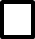  пратећи извештај/Follow up report завршни извештај/Final reportТип извештаја: почетни извештај/Initial report пратећи извештај/Follow up report завршни извештај/Final reportТип извештаја: почетни извештај/Initial report пратећи извештај/Follow up report завршни извештај/Final reportДатум пријављивања/Date of this report:Датум пријављивања/Date of this report:Датум пријављивања/Date of this report:Референтни број додељен од произвођача/Reference number assigned by the manufacturer:Референтни број додељен од произвођача/Reference number assigned by the manufacturer:Референтни број додељен од произвођача/Reference number assigned by the manufacturer:Референтни број Сигурносно корективне мере на терену додељен од Агенције/FSCA reference number assigned by NCA:Референтни број Сигурносно корективне мере на терену додељен од Агенције/FSCA reference number assigned by NCA:Референтни број Сигурносно корективне мере на терену додељен од Агенције/FSCA reference number assigned by NCA:Референтни број инцидента додељен од Агенције/Incidence reference number assigned by NCA:Референтни број инцидента додељен од Агенције/Incidence reference number assigned by NCA:Референтни број инцидента додељен од Агенције/Incidence reference number assigned by NCA:Други надлежни органи којима је овај извештај послат/Name of the co-ordinating national competent authority (if applicable):Други надлежни органи којима је овај извештај послат/Name of the co-ordinating national competent authority (if applicable):Други надлежни органи којима је овај извештај послат/Name of the co-ordinating national competent authority (if applicable):2. Информације о подносиоцу извештаја/Information od submitter of the report:2. Информације о подносиоцу извештаја/Information od submitter of the report:2. Информације о подносиоцу извештаја/Information od submitter of the report: произвођач/manufacturer овлашћени представник произвођача/authorized representative in the Republic of Serbia друго (идентификовати улогу)/others (identify the role): произвођач/manufacturer овлашћени представник произвођача/authorized representative in the Republic of Serbia друго (идентификовати улогу)/others (identify the role): произвођач/manufacturer овлашћени представник произвођача/authorized representative in the Republic of Serbia друго (идентификовати улогу)/others (identify the role):3. Информације о произвођачу/Manufacturer information3. Информације о произвођачу/Manufacturer information3. Информације о произвођачу/Manufacturer informationНазив/Name:Назив/Name:Назив/Name:Лице одговорно за вигиланцу/ Name of Contact Point for vigilance:Лице одговорно за вигиланцу/ Name of Contact Point for vigilance:Лице одговорно за вигиланцу/ Name of Contact Point for vigilance:Адреса/Adress:Адреса/Adress:Адреса/Adress:Поштански код/Postal code:Град/City:Град/City:Телефон/Phone:Факс/Fax:Факс/Fax:E-mail:Држава/Country:Држава/Country:4. Информације о овлашћеном представнику/Authorised representative in the Republic of Serbia information 4. Информације о овлашћеном представнику/Authorised representative in the Republic of Serbia information 4. Информације о овлашћеном представнику/Authorised representative in the Republic of Serbia information Назив/Name:Назив/Name:Назив/Name:Лице одговорно за вигиланцу/ Name of Contact Point for vigilance:Лице одговорно за вигиланцу/ Name of Contact Point for vigilance:Лице одговорно за вигиланцу/ Name of Contact Point for vigilance:Адреса/Adress:Адреса/Adress:Адреса/Adress:Поштански код/Postal code:Град/City:Град/City:Телефон/Phone:Факс/Fax:Факс/Fax:E-mail:Држава/Country:Држава/Country:5. Информације о националном контакт центру/National contact point information5. Информације о националном контакт центру/National contact point information5. Информације о националном контакт центру/National contact point informationИме националног контакт центра/ National contact point name:Име националног контакт центра/ National contact point name:Име националног контакт центра/ National contact point name:Име контакт особе/ Name of the contact person:Име контакт особе/ Name of the contact person:Име контакт особе/ Name of the contact person:Адреса/Address:Адреса/Address:Адреса/Address:Поштански код/Postal code:Град/City:Град/City:Телефон/Phone:Факс/Fax:Факс/Fax:E-mail:Држава/Country:Држава/Country:6. Информације о медицинском средству/Medical device information6. Информације о медицинском средству/Medical device information6. Информације о медицинском средству/Medical device informationКласа медицинског средства/ Medical device risk class:   Класа медицинског средства/ Medical device risk class:   Класа медицинског средства/ Medical device risk class:   Номенкалатурни систем/Nomenclature code (препоручује се GMDN/EDMA/referable GMDN/EDMA) :Номенкалатурни систем/Nomenclature code (препоручује се GMDN/EDMA/referable GMDN/EDMA) :Номенкалатурни систем/Nomenclature code (препоручује се GMDN/EDMA/referable GMDN/EDMA) :Номенкалатурни текст/Nomenclature text:Номенкалатурни текст/Nomenclature text:Номенкалатурни текст/Nomenclature text:Комерцијално име/бренд/марка/Commercial name/brand name/make:Комерцијално име/бренд/марка/Commercial name/brand name/make:Комерцијално име/бренд/марка/Commercial name/brand name/make:Број модела/ Model number: Каталошки број/ Catalogue number (if applicable):Група генеричких медицинских средстава/ Generic device group:Серијски број (ако је примењиво)/ Serial number(s) (if applicable):Број серије/лота (ако је примењиво)/ lot/ batch number(s) (if applicable):Број серије/лота (ако је примењиво)/ lot/ batch number(s) (if applicable):Број верзије софтвера (ако је примењиво)/ Software version number (if applicable):Број верзије софтвера (ако је примењиво)/ Software version number (if applicable):Број верзије софтвера (ако је примењиво)/ Software version number (if applicable):Датум производње/Device Manufacturing date:Датум истека/Expiry date:Датум истека/Expiry date:Датум имплантације (само за импланте)/Date of implantation (only for implants):Датум експлантације (само за импланте)/Date of explanation (only for implants):Датум експлантације (само за импланте)/Date of explanation (only for implants):Трајање имплантације (попуњава се ако су тачни датуми имплантације и експлантације непознати)/The period om implantation (only if the dates for implantation and explanation are unknown):Трајање имплантације (попуњава се ако су тачни датуми имплантације и експлантације непознати)/The period om implantation (only if the dates for implantation and explanation are unknown):Трајање имплантације (попуњава се ако су тачни датуми имплантације и експлантације непознати)/The period om implantation (only if the dates for implantation and explanation are unknown):Прибор/повезано медицинско средство (ако је примењиво)/Accessories/associated device (if applicable):Прибор/повезано медицинско средство (ако је примењиво)/Accessories/associated device (if applicable):Прибор/повезано медицинско средство (ако је примењиво)/Accessories/associated device (if applicable):Јединствени број и назив тела за оцењивање усаглашености/ Unique number and Name of Notified Body:Јединствени број и назив тела за оцењивање усаглашености/ Unique number and Name of Notified Body:Јединствени број и назив тела за оцењивање усаглашености/ Unique number and Name of Notified Body:7. Опис Сигурносно корективне мере на терену/Description of FSCA7. Опис Сигурносно корективне мере на терену/Description of FSCA7. Опис Сигурносно корективне мере на терену/Description of FSCAИнформације и позадини и разлозима за Сигурносну корективну меру на терену/Background information and reason for the FSCA:Информације и позадини и разлозима за Сигурносну корективну меру на терену/Background information and reason for the FSCA:Информације и позадини и разлозима за Сигурносну корективну меру на терену/Background information and reason for the FSCA:Опис и образложење мера (корективне/превентивне)/ Description and justification of the action (corrective/preventive):Опис и образложење мера (корективне/превентивне)/ Description and justification of the action (corrective/preventive):Опис и образложење мера (корективне/превентивне)/ Description and justification of the action (corrective/preventive):Предлог мера које предузимају дистрибутери и корисници/Advice on actions to be taken by the distributor and the user:Предлог мера које предузимају дистрибутери и корисници/Advice on actions to be taken by the distributor and the user:Предлог мера које предузимају дистрибутери и корисници/Advice on actions to be taken by the distributor and the user:Напредак Сигурносне корективне мере на терену, са подацима о коригованом стању (обавезно за завршну Сигурносну корективну мере на терену)/ Progress of FSCA , together with reconciliation data (Mandatory for a Final FSCA):Напредак Сигурносне корективне мере на терену, са подацима о коригованом стању (обавезно за завршну Сигурносну корективну мере на терену)/ Progress of FSCA , together with reconciliation data (Mandatory for a Final FSCA):Напредак Сигурносне корективне мере на терену, са подацима о коригованом стању (обавезно за завршну Сигурносну корективну мере на терену)/ Progress of FSCA , together with reconciliation data (Mandatory for a Final FSCA):У прилогу/Attached please find: Сигурносно обавештење на терену на енглеском/Field Safety Notice (FSN) in English Сигурносно обавештење на терену на српском/FSN in national language Друго (назначити)/Others (please specify):Статус Сигурносног обавештења на терену/FSN Status: нацрт/Draft завршни/FinalСтатус Сигурносног обавештења на терену/FSN Status: нацрт/Draft завршни/FinalВременски оквир за имплементацију различитих мера/Progress of FSCA , together with reconciliation data (Mandatory for a Final FSCA):Временски оквир за имплементацију различитих мера/Progress of FSCA , together with reconciliation data (Mandatory for a Final FSCA):Временски оквир за имплементацију различитих мера/Progress of FSCA , together with reconciliation data (Mandatory for a Final FSCA):Ове земље у оквиру ЕЕА, Швајцарске и Турске су погођене овом Сигурносном корективном мером на терену/These countries within the EEA and Switzerland and Turkey are affected by this FSCA:У оквиру EEA, Швајцарске и Турске/Within EEA, Switzerland and Turkey:  AT    BE   BG   CH   CY   CZ   DE   DK    EE   ES  FI   FR    GB  GR   HU  IE   IS   IT  LI   LT  LU   LV       MT   NL  NO  PL   PT  RO  SE   SI   SK  TR  HR  Све EEA, земље кандидати, Швајцарска и Турска/ All EEA, Candidate Countries, Switzerland and Turkey: Друге државе/:Ове земље у оквиру ЕЕА, Швајцарске и Турске су погођене овом Сигурносном корективном мером на терену/These countries within the EEA and Switzerland and Turkey are affected by this FSCA:У оквиру EEA, Швајцарске и Турске/Within EEA, Switzerland and Turkey:  AT    BE   BG   CH   CY   CZ   DE   DK    EE   ES  FI   FR    GB  GR   HU  IE   IS   IT  LI   LT  LU   LV       MT   NL  NO  PL   PT  RO  SE   SI   SK  TR  HR  Све EEA, земље кандидати, Швајцарска и Турска/ All EEA, Candidate Countries, Switzerland and Turkey: Друге државе/:Ове земље у оквиру ЕЕА, Швајцарске и Турске су погођене овом Сигурносном корективном мером на терену/These countries within the EEA and Switzerland and Turkey are affected by this FSCA:У оквиру EEA, Швајцарске и Турске/Within EEA, Switzerland and Turkey:  AT    BE   BG   CH   CY   CZ   DE   DK    EE   ES  FI   FR    GB  GR   HU  IE   IS   IT  LI   LT  LU   LV       MT   NL  NO  PL   PT  RO  SE   SI   SK  TR  HR  Све EEA, земље кандидати, Швајцарска и Турска/ All EEA, Candidate Countries, Switzerland and Turkey: Друге државе/:12. Коментари/Comments12. Коментари/Comments12. Коментари/Comments